Maria Moleiro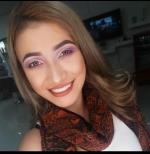 http://mariviky17.MiCVweb.comObjetivo Profesional[ Escribir Objetivo profesional ]ExperienciaTienda Zezar y Luistore boutique 11/2019-4/2021-- Selecciona -- ((Seleccionar)) Santo domingo  (Santo domingo de los tsachilas) Vendedora, cajera y supervisora de tiendaFormaciónHABILIDADES/CAPACIDADESFormación ComplementariaIdiomasInformáticaInformación adicional